Пояснительная записка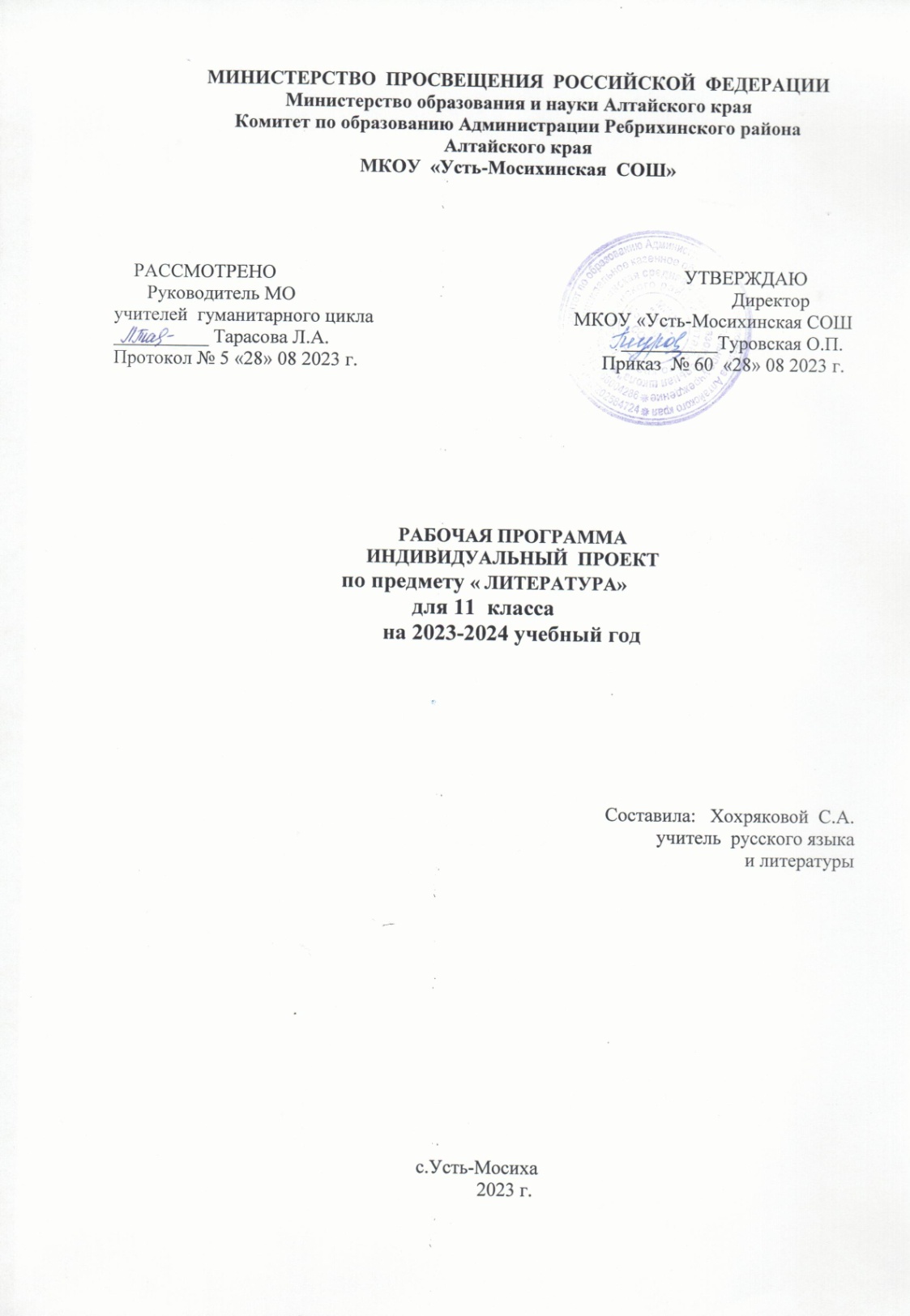 Рабочая  программа индивидуального проекта по литературе  для 11 класса составлена на основе:- федерального государственного образовательного стандарта среднего общего образования, утвержденного приказом Министерства образования и науки Российской Федерации от 17.05.2012 № 413 (с изменениями и дополнениями Приказ Минобрнауки России от 29.12.2014 № 1645 ),  - примерной основной образовательной программы среднего общего образования, одобренной решением Федерального учебно-методического объединения по общему образованию (протокол от 28.06.2016 № 2/16-з).- авторской программы М.В.Половковой «Индивидуальный проект». Сборник примерных рабочих программ. Элективные курсы для профильной школы. Москва, 2018 г..-  Положение о рабочей   программе учебных предметов, учебных, элективных, внеурочных курсов МКОУ «Усть-Мосихинская СОШ»  Приказ № 2/1 от 03.09.2016 г..  Индивидуальный проект представляет собой особую  форму  организа- ции деятельности обучающихся (учебное исследование  или  учебный проект).Индивидуальный  проект  выполняется  обучающимся   самостоятельно под руководством учителя (тьютора) по выбранной теме в рамках одного или нескольких изучаемых учебных  предметов,  курсов  в  любой  избран- ной области деятельности (познавательной, практической, учебно-иссле- довательской, социальной, художественно-творческой и др.).Индивидуальный проект выполняется обучающимся в  течение  одного или двух лет в рамках учебного времени,  специально  отведённого  учеб- ным планом, и должен быть представлен в виде завершённого учебного исследования или разработанного проекта:  информационного,  творческо- го, социального, прикладного, инновационного, конструкторского, инже- нерного.Цель курса: формирование навыков разработки, реализации и обще- ственной презентации обучающимися результатов исследования индиви- дуального  проекта,  направленного  на  решение  научной,  личностно  и (или) социально значимой проблемы.Задачи курса:реализация требований Стандарта к личностным и метапредметным результатам освоения основной образовательной программы;формирование у обучающихся системных представлений и опыта при- менения методов, технологий и форм организации проектной и учеб- но-исследовательской деятельности для достижения практико-ориенти- рованных результатов образования;повышение эффективности освоения обучающимися основной обра- зовательной программы, а  также  усвоения  знаний  и  учебных  дей- ствий.Общая характеристика курса. Содержание программы в основном сфокусировано на процессах исследования и проектирования (в соответ- ствии с ФГОС),  но  вместе  с  тем  содержит  необходимые  отсылки  к  дру- гим типам деятельности. При этом программа предполагает практические задания   на   освоение   инструментария   исследования   и   проектирования в их нормативном виде и в их возможной взаимосвязи.Тематически программа построена таким образом, чтобы дать пред- ставление о самых необходимых аспектах, связанных с процессами ис- следования и проектирования, в соответствии с существующими культур- ными нормами. С помощью данного курса предполагается адаптирование этих норм для понимания и активного использования школьниками в своих проектах и исследованиях.Предлагаемый курс рассчитан на 70 ч освоения. Он состоит из  не- скольких модулей, каждый из которых является необходимым элементом в общей структуре курса. Логика чередования модулей выстроена таким образом, чтобы у обучающегося была возможность изучить часть теоре- тического материала самостоятельно или под руководством взрослого. Другая часть  модулей  специально  предназначена  для  совместной  работы в общем коммуникативном пространстве и предполагает обсуждение соб- ственных замыслов, идей,  ходов.  И  наконец,  третий  тип  модулей  наце- лен на собственную поисковую, проектную,  конструкторскую  или  иную по типу деятельность в относительно свободном режиме. Проходя один модуль за другим, обучающийся  получает  возможность  сначала  выдви- нуть свою идею, затем проработать её, предъявить  одноклассникам  и другим заинтересованным лицам, получив конструктивные критические замечания, и успешно защитить свою работу.Модульная структура даёт  возможность  её  вариативного  использова- ния при прохождении курса: в зависимости от предыдущего опыта в по- добных работах могут предлагаться индивидуальные «дорожные карты» старшеклассника или рабочих команд.Программу курса можно освоить за один или два года в зависимости от интенсивности — два или один час в неделю. Не исключается формат проектных сессий, проводимых методом погружения несколько раз в те- чение года.Количество часов на самостоятельную работу над проектом и исследо- ванием можно также варьировать с учётом индивидуальной готовности обучающихся. Для самостоятельной работы важны умения, полученные в том числе на предыдущих этапах обучения, а именно умения искать, анализировать и оценивать необходимую для работы информацию. По- мимо Интернета, следует не только рекомендовать, но и требовать поль- зоваться научными и научно-популярными изданиями в библиотечных фондах. Для этого также должны выделяться специальные часы, а про- ведённая работа — учитываться и оцениваться.Коммуникативные события, которые  включены  в  процесс  тренировки и выполнения проекта или исследования, следует специально подготав- ливать и сценировать. Для этого необходимо заранее продумывать,  как будет происходить процесс коммуникации, а именно: что  будет  предметом  доклада  или  сообщения   участников   собы- тия;каковы функции в обсуждении каждого его участника:  задаёт  во- просы на понимание, высказывает сомнения, предлагает встречные вари- анты и т. д.;какой рабочий формат будет выбран: фронтальная работа с общей дискуссией, первоначальное обсуждение в группах или парах, распреде- ление ролей и подготовка шаблонов обсуждения или спонтанные оценки сообщений;кто является регулятором дискуссии — педагог, ведущий (регулиру- ющий) этот курс, или  привлечённый  специалист,  владеющий  способно- стью выстраивать содержательное обсуждение, процессом проблематиза- ции и способами выхода в позитивное продолжение работы.Большое значение для реализации программы имеют лица в статусе эксперта. Для старшеклассников, занимающихся проектами и исследова- ниями, чрезвычайно важна интеллектуально насыщенная среда, в кото- рой их работа могла бы быть проанализирована с разных точек зрения. Регулярное сопровождение процесса работы над проектом или исследо- ванием ведёт ответственный за это педагог. В дополнение обязательно нужны публичные слушания, во время которых проявляются и проверя- ются многие метапредметные и личностные результаты обучения в шко- ле, достигнутые к моменту её окончания.В качестве экспертов могут выступать учителя школы, выпускники школы — студенты вузов, представители власти, бизнеса, государ- ственных структур, так или иначе связанных с тематикой и проблема- тикой работ старшеклассников. При этом важно понимать, что необ- ходимо предварительное согласование с экспертами их позиции и функций. С одной стороны, эксперт должен  честно  указывать  на  сла- бые или ошибочные подходы в рассуждениях ученика, а с другой — непременно обозначать пути возможных решений, рекомендовать ис- точники необходимой информации, дополнительные методики, с тем чтобы у автора идеи не опустились руки и не пропало желание про- должить работу.Программа, по сути,  является  метапредметной,  поскольку  предполага- ет освоение ряда  понятий,  способов  действия  и  организаторских  навы- ков, стоящих «над» предметными способами работы ученика. К ним от- носятся постановка проблем, перевод проблем в задачи, схематизация и использование знаков и символов, организация рефлексии, сценирование события. Несмотря на то что программа называется «Индивидуальный учебный проект», значительная  часть  занятий  предусматривает  групповую и коллективную работу.Основные идеи  курса:единство материального мира;внутри- и  межпредметная  интеграция;взаимосвязь науки и практики;взаимосвязь человека и окружающей среды.Учебно-методическое обеспечение курса включает в себя учебное пособие для учащихся и программу элективного курса. Учебное пособие для учащихся обеспечивает содержательную часть курса. Содержание по- собия разбито на параграфы, включает дидактический материал (вопро- сы, упражнения, задачи, домашний эксперимент), практические работы.Формами контроля  над  усвоением  материала  могут  служить  отчёты по работам, самостоятельные творческие работы, тесты, итоговые учебно- исследовательские проекты. Итоговое занятие проходит в виде научно- практической конференции или круглого стола, где  заслушиваются  докла- ды учащихся по выбранной теме исследования, которые могут быть пред- ставлены в форме реферата или отчёта по исследовательской работе.Содержание курсаМодуль 1.  Культура  исследования  и  проектирования Знакомство с современными научными представлениями о нормах проектной и исследовательской деятельности, а также анализ уже реали- зованных проектов.Раздел 1.1. Что такое проект. Основные понятия, применяемые  в  об- ласти проектирования: проект; технологические, социальные, экономиче- ские, волонтёрские, организационные, смешанные проекты.Раздел 1.2. Анализирование проекта. Самостоятельная работа обучаю- щихся (индивидуально и в группах) на основе найденного материала из открытых источников и содержания школьных  предметов,  изученных  ра- нее (истории, биологии, физики, химии).Раздел 1.3. Выдвижение идеи проекта. Процесс проектирования и его отличие от других профессиональных занятий.Раздел 1.4. «Сто двадцать лет на службе стране». Проект  П. А.  Столы- пина. Рассмотрение примера  масштабного  проекта  от  первоначальной идеи с системой аргументации до полной его реализации.Раздел 1.5. Техническое проектирование и конструирование. Разбор понятий: проектно-конструкторская деятельность, конструирование, тех- ническое проектирование.Раздел 1.6. Социальное проектирование как возможность улучшить социальную сферу и закрепить определённую систему ценностей в созна- нии учащихся.       Раздел 1.7. Волонтёрские проекты и сообщества. Виды волонтёрских проектов: социокультурные, информационно-консультативные, экологиче- ские.    Раздел 1.8. Анализ проекта сверстника. Знакомство и обсуждение со- циального проекта «Дети одного Солнца», разработанного и реализован- ного старшеклассником.   Раздел 1.9. Анализ проекта сверстника. Обсуждение возможностей IT-технологий для решения практических задач в разных сферах деятель- ности человека.    Раздел 1.10. Исследование как элемент  проекта  и  как  тип  деятельно- сти. Основные элементы и понятия, применяемые в исследовательской деятельности: исследование, цель, задача, объект, предмет, метод и субъ- ект исследования.Модуль 2.  Самоопределение  Самостоятельная работа обучающихся с ключевыми элементами проекта.Раздел 2.1.  Проекты  и  технологии:  выбор  сферы  деятельности.Раздел 2.2. Создаём элементы образа будущего: что мы хотим  изме- нить своим проектом.Раздел 2.3.  Формируем отношение к проблемам.Раздел 2.4. Знакомимся с проектными движениями.Раздел 2.5. Первичное самоопределение. Обоснование актуальности темы для проекта/исследования.Модуль 3.  Замысел  проекта Раздел 3.1. Понятия «проблема» и «позиция» в работе над проектом.Раздел 3.2.  Выдвижение  и  формулировка  цели  проекта.Раздел 3.3. Целеполагание, постановка задач и прогнозирование ре- зультатов проекта.Раздел 3.4.  Роль  акции  в  реализации  проектов.Раздел 3.5.  Ресурсы  и  бюджет  проекта.Раздел 3.6.  Поиск  недостающей  информации,  её  обработка  и  анализ.Модуль 4.  Условия  реализации  проекта Анализ необходимых условий реализации проектов и знакомство с понятиями разных  предметных дисциплин.Раздел  4.1.  Планирование  действий.  Освоение  понятий:  планирова- ние, прогнозирование, спонсор, инвестор, благотворитель.Раздел 4.2. Источники финансирования проекта. Освоение понятий: кредитование, бизнес-план, венчурные  фонды  и  компании,  бизнес-анге- лы, долговые и долевые ценные бумаги, дивиденды, фондовый рынок, краудфандинг.Раздел 4.3. Сторонники и команда проекта, эффективность использо- вания вклада каждого участника. Особенности работы команды над про- ектом, проектная команда, роли и функции в проекте.Раздел 4.4.  Модели  и  способы  управления  проектами.Модуль 5. Трудности реализации проекта Раздел 5.1. Переход от замысла к реализации проекта. Освоение по- нятий: жизненный цикл проекта, жизненный цикл продукта (изделия), эксплуатация, утилизация.Раздел 5.2. Возможные риски проектов, способы их предвидения и преодоления.Раздел 5.3.  Практическое  занятие  по  анализу  проектного  замысла«Завод по переработке пластика».Раздел 5.4.  Практическое  занятие  по  анализу  проектного  замысла«Превратим мусор в ресурс». Сравнение проектных замыслов.Раздел 5.5. Практическое занятие по анализу региональных проектов школьников по туризму и краеведению.Модуль  6.  Предварительная  защита  и  экспертная  оценка  проектных и исследовательских работ Раздел 6.1. Позиция эксперта.Раздел 6.2. Предварительная защита проектов  и  исследовательских работ, подготовка к взаимодействию с экспертами.Раздел 6.3. Оценка проекта сверстников: проект «Разработка порта- тивного металлоискателя». Проектно-конструкторское решение в рамках проекта и его экспертная оценка.Раздел 6.4. Начальный этап исследования и его экспертная оценка.Модуль 7. Дополнительные возможности улучшения проектаРаздел 7.1. Технология как мост  от  идеи  к  продукту.  Освоение  поня- тий: изобретение, технология, технологическая долина, агротехнологии.Раздел 7.2.  Видим  за  проектом  инфраструктуру.Раздел 7.3. Опросы как эффективный инструмент проектирования. Освоение понятий: анкета, социологический опрос, интернет-опрос, ге- неральная совокупность, выборка респондентов.Раздел 7.4. Возможности социальных сетей. Сетевые формы проектов. Освоение понятий: таргетированная реклама, реклама по бартеру и воз- можности продвижения проектов в социальных сетях.Раздел 7.5. Алгоритм создания и использования видеоролика для про- движения проекта.Раздел 7.6. Оформление и предъявление результатов проектной и ис- следовательской деятельности.Модуль 8. Презентация и защита индивидуального проекта Итоговая презентация, публичная защита индивидуальных проектов/ исследований старшеклассников, рекомендации к её подготовке и прове- дению.Тематическое планированиеКурс рассчитан на 35/70 ч (1 или 2 ч в неделю). Итоговое занятие проходит в форме научно-практической конференции. Предлагаемое пла- нирование является примерным: учитель может корректировать содержа- ние уроков и распределение часов на изучение материала в соответствии с уровнем подготовки обучающихся и сферой их интересов.Планируемые результаты освоения курсаВ результате прохождения курса на уровне среднего общего образова- ния у учащихся будут достигнуты следующие предметные результаты:Учащийся научится:давать определения понятиям: проблема, позиция, проект, проектирование, исследование, конструирование,  планирование,  технология, ресурс  проекта,  риски  проекта,  техносфера,  гипотеза,  предмет   и объект исследования, метод исследования, экспертное знание;раскрывать этапы  цикла  проекта;самостоятельно применять приобретённые знания в проектной деятельности при решении различных задач с  использованием  знаний одного  или  нескольких  учебных  предметов  или  предметных  областей;владеть методами поиска, анализа и использования научной информации;- публично излагать результаты проектной работы.ТемаТемаТемаОсновное содержаниеОсновное содержаниеКоличество часовКоличество часовКоличество часовКоличество часовТемаТемаТемаОсновное содержаниеОсновное содержание35357070Модуль 1. Культура исследования и проектирования (6/11 ч)Модуль 1. Культура исследования и проектирования (6/11 ч)Модуль 1. Культура исследования и проектирования (6/11 ч)Модуль 1. Культура исследования и проектирования (6/11 ч)Модуль 1. Культура исследования и проектирования (6/11 ч)Модуль 1. Культура исследования и проектирования (6/11 ч)Модуль 1. Культура исследования и проектирования (6/11 ч)Модуль 1. Культура исследования и проектирования (6/11 ч)Модуль 1. Культура исследования и проектирования (6/11 ч)Что такое проект и почему реализация проекта — это слож- но, но интересноЧто такое проект и почему реализация проекта — это слож- но, но интересноЧто такое проект и почему реализация проекта — это слож- но, но интересноПонятие проекта. Происхождение по- нятия. Цели проектов. Проекты, ока- завшие влияние на жизнь большей части человечества. Отечественные и зарубежные масштабные проекты.Непредсказуемые последствия проек- товПонятие проекта. Происхождение по- нятия. Цели проектов. Проекты, ока- завшие влияние на жизнь большей части человечества. Отечественные и зарубежные масштабные проекты.Непредсказуемые последствия проек- тов1111Учимся анализиро- вать проектыУчимся анализиро- вать проектыУчимся анализиро- вать проектыЗамысел проекта. Реализация проек- та. Основные видимые признаки проекта. Сложности понимания и осуществления проектных идейЗамысел проекта. Реализация проек- та. Основные видимые признаки проекта. Сложности понимания и осуществления проектных идей––11Выдвижение проект- ной идеи как фор- мирование образа будущегоВыдвижение проект- ной идеи как фор- мирование образа будущегоВыдвижение проект- ной идеи как фор- мирование образа будущегоКонечный результат проекта. Логика работы проектировщика. Отличие проектирования от занятий искус- ством, математикой и других профес- сиональных занятий. Реальное и во- ображаемое в проектированииКонечный результат проекта. Логика работы проектировщика. Отличие проектирования от занятий искус- ством, математикой и других профес- сиональных занятий. Реальное и во- ображаемое в проектировании1111«Сто двадцать лет на службе стране» — проект П. А. Столы- пина«Сто двадцать лет на службе стране» — проект П. А. Столы- пина«Сто двадцать лет на службе стране» — проект П. А. Столы- пинаПонятие о  сторонниках  и  противни- ках проекта. Необходимость аргумен- тации своей позиции при проектиро- вании. Сопоставление различных ар- гументовПонятие о  сторонниках  и  противни- ках проекта. Необходимость аргумен- тации своей позиции при проектиро- вании. Сопоставление различных ар- гументов––11ТемаОсновное содержаниеОсновное содержаниеКоличество часовКоличество часовКоличество часовКоличество часовТемаОсновное содержаниеОсновное содержание35357070Техническое проек- тирование и кон- струирование как типы деятельностиПонятие «техносфера». Искусствен- ная среда. Конструирование и кон- струкции. Анализ и синтез вариантов конструкции. Функция конструкции. Личное действие в проекте. Отчужда- емый продуктПонятие «техносфера». Искусствен- ная среда. Конструирование и кон- струкции. Анализ и синтез вариантов конструкции. Функция конструкции. Личное действие в проекте. Отчужда- емый продукт1111Социальное проекти- рование: как сделать лучше общество, в котором мы живёмОтличие проекта от дела. Социальное проектирование. Старт социального проекта. Отношения,  ценности  и нормы в социальном проекте. Проек- тирование ценности. Проектирование способов деятельности. Мероприятия проектаОтличие проекта от дела. Социальное проектирование. Старт социального проекта. Отношения,  ценности  и нормы в социальном проекте. Проек- тирование ценности. Проектирование способов деятельности. Мероприятия проекта1111Волонтёрские проек- ты и сообществаЛичная ответственность за происхо- дящее вокруг нас. 2018 год — год до- бровольца (волонтёра) в РФ. Органи- зация «Добровольцы России»Личная ответственность за происхо- дящее вокруг нас. 2018 год — год до- бровольца (волонтёра) в РФ. Органи- зация «Добровольцы России»––11Анализируем проек- ты сверстников: со- циальный проект«Дети одного Солн- ца»Проблема. Цель проекта. Задачи про- екта. План реализации проекта. Ре- зультаты проектаПроблема. Цель проекта. Задачи про- екта. План реализации проекта. Ре- зультаты проекта1111Анализируем проек- ты сверстников: воз- можности IT- технологий для меж- дисциплинарных проектовМатематическое моделирование, ком- пьютерное моделирование, программ- ное обеспечение, агроинженерияМатематическое моделирование, ком- пьютерное моделирование, программ- ное обеспечение, агроинженерия––11Исследование как элемент  проекта  и как тип деятельностиЦель и результат исследования. Ис- следования фундаментальные и при- кладные. Монодисциплинарные и междисциплинарные исследования. Гипотеза и метод исследования. Спо- соб и методика исследованияЦель и результат исследования. Ис- следования фундаментальные и при- кладные. Монодисциплинарные и междисциплинарные исследования. Гипотеза и метод исследования. Спо- соб и методика исследования1122ТемаТемаТемаОсновное содержаниеОсновное содержаниеКоличество часовКоличество часовКоличество часовКоличество часовТемаТемаТемаОсновное содержаниеОсновное содержание35357070Модуль 2. Самоопределение (4/8 ч)Модуль 2. Самоопределение (4/8 ч)Модуль 2. Самоопределение (4/8 ч)Модуль 2. Самоопределение (4/8 ч)Модуль 2. Самоопределение (4/8 ч)Модуль 2. Самоопределение (4/8 ч)Модуль 2. Самоопределение (4/8 ч)Модуль 2. Самоопределение (4/8 ч)Модуль 2. Самоопределение (4/8 ч)Проекты и техноло- гии: выбираем сфе- ры деятельностиПроекты и техноло- гии: выбираем сфе- ры деятельностиПроекты и техноло- гии: выбираем сфе- ры деятельностиПриоритетные направления развития: транспорт, связь, новые материалы, здоровое питание, агробиотехнологии,«умные дома»  и  «умные  города»Приоритетные направления развития: транспорт, связь, новые материалы, здоровое питание, агробиотехнологии,«умные дома»  и  «умные  города»1122Создаём элементы образа будущего: что мы хотим изменить своим проектомСоздаём элементы образа будущего: что мы хотим изменить своим проектомСоздаём элементы образа будущего: что мы хотим изменить своим проектомПозитивный образ будущего для себя и для других.  Понятие  качества  жиз- ниПозитивный образ будущего для себя и для других.  Понятие  качества  жиз- ни1111Формируем отноше- ние к проблемам: препятствие или по- буждение к дей- ствию?Формируем отноше- ние к проблемам: препятствие или по- буждение к дей- ствию?Формируем отноше- ние к проблемам: препятствие или по- буждение к дей- ствию?Проблемы практические, научные, мировоззренческие. Проблемы гло- бальные, национальные, региональ- ные, локальные. Комплексные проблемыПроблемы практические, научные, мировоззренческие. Проблемы гло- бальные, национальные, региональ- ные, локальные. Комплексные проблемы1122Знакомимся с про- ектными движения- миЗнакомимся с про- ектными движения- миЗнакомимся с про- ектными движения- миПрезидентский форум «Месторожде- ние талантов», молодёжные програм- мы «Шаг в будущее», «Билет в буду- щее»Президентский форум «Месторожде- ние талантов», молодёжные програм- мы «Шаг в будущее», «Билет в буду- щее»––11Первичное само- определение. Обосно- вание актуальности темы для проектаили исследованияПервичное само- определение. Обосно- вание актуальности темы для проектаили исследованияПервичное само- определение. Обосно- вание актуальности темы для проектаили исследованияВарианты самоопределения при вы- боре темы: актуальность, желание осуществить изменения, стремление обеспечить развитие, получение но- вых знаний и др.Варианты самоопределения при вы- боре темы: актуальность, желание осуществить изменения, стремление обеспечить развитие, получение но- вых знаний и др.1122Модуль 3. Замысел проекта (4/10 ч)Модуль 3. Замысел проекта (4/10 ч)Модуль 3. Замысел проекта (4/10 ч)Модуль 3. Замысел проекта (4/10 ч)Модуль 3. Замысел проекта (4/10 ч)Модуль 3. Замысел проекта (4/10 ч)Модуль 3. Замысел проекта (4/10 ч)Модуль 3. Замысел проекта (4/10 ч)Модуль 3. Замысел проекта (4/10 ч)Понятия «проблема» и «позиция» при осуществлении про- ектированияПонятия «проблема» и «позиция» при осуществлении про- ектированияПонятия «проблема» и «позиция» при осуществлении про- ектированияПроблемная ситуация. Позиции кон- структора, учёного, управленца, фи- нансистаПроблемная ситуация. Позиции кон- структора, учёного, управленца, фи- нансиста1111ТемаОсновное содержаниеОсновное содержаниеКоличество часовКоличество часовКоличество часовКоличество часовТемаОсновное содержаниеОсновное содержание35357070Формулирование це- ли проектаЦели и ценности проекта. Личное отношение к ситуации. Соотнесение прогноза и идеала. Постановка цели и принятие цели. Заказчик проектаЦели и ценности проекта. Личное отношение к ситуации. Соотнесение прогноза и идеала. Постановка цели и принятие цели. Заказчик проекта1111Целеполагание и по- становка задач. Про- гнозирование резуль- татов проектаПеревод проблемы и цели в задачи. Соотношение имеющихся и отсут- ствующих знаний и ресурсовПеревод проблемы и цели в задачи. Соотношение имеющихся и отсут- ствующих знаний и ресурсов1122Роль акции в реали- зации проектаПонятие и сущность акции. Отличие акции от проекта. Роль акции в реа- лизации проектаПонятие и сущность акции. Отличие акции от проекта. Роль акции в реа- лизации проекта––11Ресурсы и бюджет проектаРесурс для реализации проекта. Средства достижения цели проекта. Участники проекта. Интересанты проектаРесурс для реализации проекта. Средства достижения цели проекта. Участники проекта. Интересанты проекта––11Поиск недостающей информации, её об- работка и анализИнформационный ресурс. Объектив- ность информации. Экспертное зна- ние. Совпадающие и различающиеся позиции. Выявление оснований рас- хождения мненийИнформационный ресурс. Объектив- ность информации. Экспертное зна- ние. Совпадающие и различающиеся позиции. Выявление оснований рас- хождения мнений1144Модуль 4. Условия реализации проекта (3/6 ч)Модуль 4. Условия реализации проекта (3/6 ч)Модуль 4. Условия реализации проекта (3/6 ч)Модуль 4. Условия реализации проекта (3/6 ч)Модуль 4. Условия реализации проекта (3/6 ч)Модуль 4. Условия реализации проекта (3/6 ч)Модуль 4. Условия реализации проекта (3/6 ч)Планирование дей- ствий — шаг за ша- гом по пути к реа- лизации проектаПонятие планирования. Основная функция планирования. Инструменты планирования. Контрольные точки планируемых работПонятие планирования. Основная функция планирования. Инструменты планирования. Контрольные точки планируемых работ1122Источники финанси- рования проектаПонятие бюджета проекта. Собствен- ные средства. Привлечённые сред- ства. Источники финансирования.Венчурные фонды.  КредитованиеПонятие бюджета проекта. Собствен- ные средства. Привлечённые сред- ства. Источники финансирования.Венчурные фонды.  Кредитование1122ТемаТемаТемаОсновное содержаниеОсновное содержаниеКоличество часовКоличество часовКоличество часовКоличество часовТемаТемаТемаОсновное содержаниеОсновное содержание35357070Сторонники и команда проекта: как эффективно исполь- зовать уникальный вклад каждого участ- никаСторонники и команда проекта: как эффективно исполь- зовать уникальный вклад каждого участ- никаСторонники и команда проекта: как эффективно исполь- зовать уникальный вклад каждого участ- никаРабота с разными позициями. Про- тивники проекта. Сторонники проек- та. Команда проектаРабота с разными позициями. Про- тивники проекта. Сторонники проек- та. Команда проекта––11Модели управления проектамиМодели управления проектамиМодели управления проектамиКонтрольная точка. Ленточная диа- грамма (карта Ганта). Дорожная кар- таКонтрольная точка. Ленточная диа- грамма (карта Ганта). Дорожная кар- та1111Модуль 5. Трудности реализации проекта (5/10 ч)Модуль 5. Трудности реализации проекта (5/10 ч)Модуль 5. Трудности реализации проекта (5/10 ч)Модуль 5. Трудности реализации проекта (5/10 ч)Модуль 5. Трудности реализации проекта (5/10 ч)Модуль 5. Трудности реализации проекта (5/10 ч)Модуль 5. Трудности реализации проекта (5/10 ч)Модуль 5. Трудности реализации проекта (5/10 ч)Модуль 5. Трудности реализации проекта (5/10 ч)Переход  от  замысла к реализации проек- таПереход  от  замысла к реализации проек- таПереход  от  замысла к реализации проек- таЖизненный  цикл  проекта.  Жизнен- ный цикл продукта. Переосмысление замысла. Несовпадение замысла и его реализацииЖизненный  цикл  проекта.  Жизнен- ный цикл продукта. Переосмысление замысла. Несовпадение замысла и его реализации1122Риски проектаРиски проектаРиски проектаВозможные риски проекта. Способы предупреждения рисковВозможные риски проекта. Способы предупреждения рисков1122Практическое заня- тие. Анализ проект- ного замысла «Завод по переработке пла- стика»Практическое заня- тие. Анализ проект- ного замысла «Завод по переработке пла- стика»Практическое заня- тие. Анализ проект- ного замысла «Завод по переработке пла- стика»Проблема. Цель проекта. Задачи про- екта. План реализации проекта. Ре- зультаты проекта. Средства реализа- ции проекта. Вариативность средств. Прорывные технологии и фундамен- тальные знанияПроблема. Цель проекта. Задачи про- екта. План реализации проекта. Ре- зультаты проекта. Средства реализа- ции проекта. Вариативность средств. Прорывные технологии и фундамен- тальные знания1122Практическое заня- тие. Анализ проект- ного замысла «Пре- вратим мусор в ре- сурс». Сравнение проектных замысловПрактическое заня- тие. Анализ проект- ного замысла «Пре- вратим мусор в ре- сурс». Сравнение проектных замысловПрактическое заня- тие. Анализ проект- ного замысла «Пре- вратим мусор в ре- сурс». Сравнение проектных замысловАнализ ситуации. Критерии сравне- ния проектных замысловАнализ ситуации. Критерии сравне- ния проектных замыслов1122Практическое заня- тие. Анализ проектов сверстников:   туризм и краеведениеПрактическое заня- тие. Анализ проектов сверстников:   туризм и краеведениеПрактическое заня- тие. Анализ проектов сверстников:   туризм и краеведениеАнализ ситуации. Образ желаемого будущего. Оригинальность идеи про- екта. Бизнес-план. Маркетинговые рискиАнализ ситуации. Образ желаемого будущего. Оригинальность идеи про- екта. Бизнес-план. Маркетинговые риски1122ТемаОсновное содержаниеОсновное содержаниеКоличество часовКоличество часовКоличество часовКоличество часовТемаОсновное содержаниеОсновное содержание35357070Модуль 6. Предварительная защита и экспертная оценка проектных и исследовательских работ (5/7 ч)Модуль 6. Предварительная защита и экспертная оценка проектных и исследовательских работ (5/7 ч)Модуль 6. Предварительная защита и экспертная оценка проектных и исследовательских работ (5/7 ч)Модуль 6. Предварительная защита и экспертная оценка проектных и исследовательских работ (5/7 ч)Модуль 6. Предварительная защита и экспертная оценка проектных и исследовательских работ (5/7 ч)Модуль 6. Предварительная защита и экспертная оценка проектных и исследовательских работ (5/7 ч)Модуль 6. Предварительная защита и экспертная оценка проектных и исследовательских работ (5/7 ч)Позиция экспертаЭкспертная позиция. Экспертное мнение и суждение. Разные подходы к проблематике проектов. Запрос на ноу-хау и иные вопросы экспертуЭкспертная позиция. Экспертное мнение и суждение. Разные подходы к проблематике проектов. Запрос на ноу-хау и иные вопросы эксперту1111Предварительная защита проектных и  исследовательских работПредварительная защита проектных и  исследовательских работПредварительная защита проектных и  исследовательских работ2244Оцениваем проекты сверстников: проект«Разработка порта- тивного металло- искателя»Описание ситуации для постановки проблемы и задач на примере проектно-конструкторской работы. Преимущество проектируемого ин- струмента. Анализ ограничений суще- ствующих аналогов. Цель проекта.Дорожная карта  проектаОписание ситуации для постановки проблемы и задач на примере проектно-конструкторской работы. Преимущество проектируемого ин- струмента. Анализ ограничений суще- ствующих аналогов. Цель проекта.Дорожная карта  проекта1111Оценка начального этапа исследованияАктуальность темы исследования. Масштаб постановки цели. Методики исследования. Ход проведения иссле- дования. Обзор научной литературы. Достоверность выводовАктуальность темы исследования. Масштаб постановки цели. Методики исследования. Ход проведения иссле- дования. Обзор научной литературы. Достоверность выводов1111Модуль 7. Дополнительные возможности улучшения проекта (6/14 ч)Модуль 7. Дополнительные возможности улучшения проекта (6/14 ч)Модуль 7. Дополнительные возможности улучшения проекта (6/14 ч)Модуль 7. Дополнительные возможности улучшения проекта (6/14 ч)Модуль 7. Дополнительные возможности улучшения проекта (6/14 ч)Модуль 7. Дополнительные возможности улучшения проекта (6/14 ч)Модуль 7. Дополнительные возможности улучшения проекта (6/14 ч)Технология как мост от идеи к продуктуИзобретения. Технологии. Технологи- ческие долины. Наукограды. Исполь- зование технологий для решения проблемИзобретения. Технологии. Технологи- ческие долины. Наукограды. Исполь- зование технологий для решения проблем1122Видим за проектом инфраструктуруИнфраструктура. Базовый производ- ственный процесс. Вспомогательные процессы и структуры. Свойства ин- фраструктурыИнфраструктура. Базовый производ- ственный процесс. Вспомогательные процессы и структуры. Свойства ин- фраструктуры1122ТемаТемаТемаОсновное содержаниеОсновное содержаниеКоличество часовКоличество часовКоличество часовКоличество часовТемаТемаТемаОсновное содержаниеОсновное содержание35357070Опросы как эффек- тивный инструмент проектированияОпросы как эффек- тивный инструмент проектированияОпросы как эффек- тивный инструмент проектированияСоциологический опрос как метод исследования. Использование опроса при проектировании и реализации проекта. Интернет-опросы. Понятие генеральной совокупностиСоциологический опрос как метод исследования. Использование опроса при проектировании и реализации проекта. Интернет-опросы. Понятие генеральной совокупности1122Возможности соци- альных сетей. Сете- вые формы проектовВозможности соци- альных сетей. Сете- вые формы проектовВозможности соци- альных сетей. Сете- вые формы проектовВозможности сетей для поиска еди- номышленников и продвижения про- ектовВозможности сетей для поиска еди- номышленников и продвижения про- ектов1111Использование видео- ролика в продвиже- нии проектаИспользование видео- ролика в продвиже- нии проектаИспользование видео- ролика в продвиже- нии проектаСоздание видеоролика как средство продвижения проекта. Создание «эф- фекта присутствия». Сценарий. Съём- ка. МонтажСоздание видеоролика как средство продвижения проекта. Создание «эф- фекта присутствия». Сценарий. Съём- ка. Монтаж1133Оформление и предъявление резуль- татов проектной и исследовательской деятельностиОформление и предъявление резуль- татов проектной и исследовательской деятельностиОформление и предъявление резуль- татов проектной и исследовательской деятельностиВыстраивание структуры текста для защиты. Основные пункты и тезисы выступления. Наглядность, ёмкость, информативность выступленияВыстраивание структуры текста для защиты. Основные пункты и тезисы выступления. Наглядность, ёмкость, информативность выступления1144Модуль 8. Презентация и защита индивидуального проекта (2/4 ч)Модуль 8. Презентация и защита индивидуального проекта (2/4 ч)Модуль 8. Презентация и защита индивидуального проекта (2/4 ч)Модуль 8. Презентация и защита индивидуального проекта (2/4 ч)Модуль 8. Презентация и защита индивидуального проекта (2/4 ч)Модуль 8. Презентация и защита индивидуального проекта (2/4 ч)Модуль 8. Презентация и защита индивидуального проекта (2/4 ч)Модуль 8. Презентация и защита индивидуального проекта (2/4 ч)Модуль 8. Презентация и защита индивидуального проекта (2/4 ч)